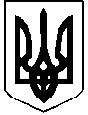 УКРАЇНАВАСИЛЬКОВЕЦЬКА  СІЛЬСЬКА  РАДАГусятинського району Тернопільської областіВІДДІЛ ОСВІТИ 48257, Тернопільська  область, Гусятинський  район, с.Васильківці, вул. Незалежності, 54 E-mail: vas.os@ukr.net, код ЄДРПОУ 4062023810.01.2018р.                                                        № 01/19-01	Про розгляд запиту на публічну інформацію п. Ярощук С.На ваш запит  від 4 січня 2018 року щодо впровадження дистанційного навчання в закладах загальної середньої освіти повідомляємо наступне:у 2017 р. до відділу освіти Васильковецької сільської ради  запитів щодо впровадження Дистанційної форми навчання у ЗНЗ не надходило, тому дистанційне навчання не організоване.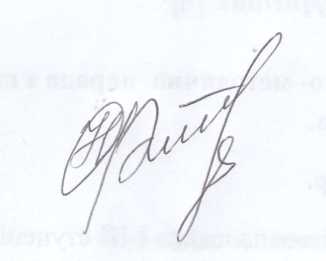 В.о.начальника  відділу освіти                                              Н.С.Фатюк